INDICAÇÃO NºAssunto: Solicita a execução de limpeza e manutenção na passagem existente entre a Ladeira Florêncio Carlos de Araújo e a Rua Jundiaí, Centro conforme especifica.Senhor Presidente:INDICO ao Sr. Prefeito Municipal, nos termos do Regimento Interno desta Casa de Leis, que se digne Sua excelência determinar ao setor competente da Administração, para execução de limpeza e manutenção na passagem existente entre a Ladeira Florêncio Carlos de Araújo e a Rua Jundiaí, Centro, conforme imagem anexa.Tal medida é de extrema necessidade, tem o objetivo de manter a saúde pública, além de manter o local limpo e conservado, uma vez que é uma passagem muito utilizado pela população e moradores.			SALA DAS SESSÕES, 25 de outubro de 2017.HIROSHI BANDO    Vereador – Vice-Presidente – PPObs: Acompanha 01 (uma) foto.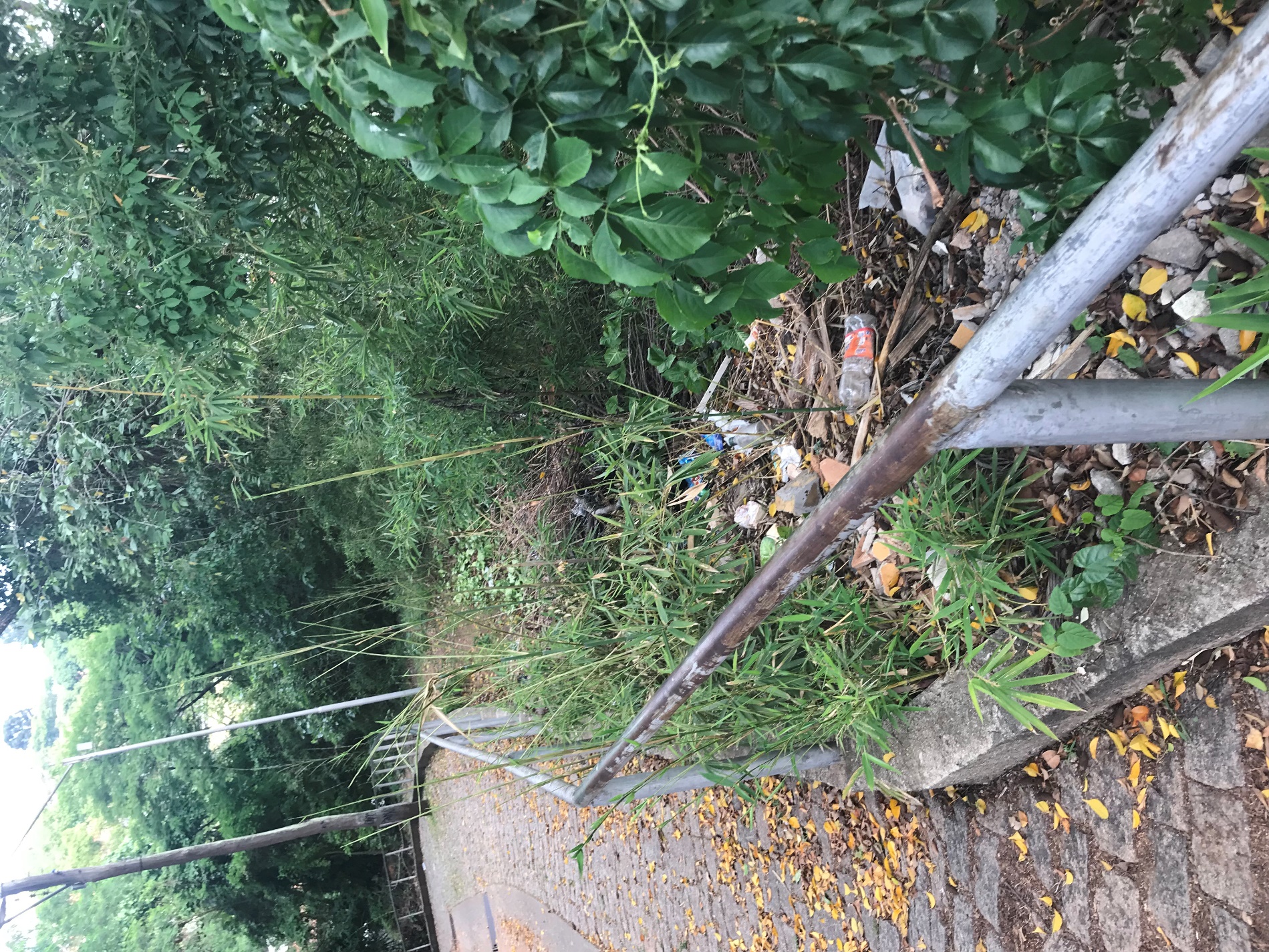 